Catequesis Juveniles     2021/2022(No se recogerá ninguna ficha cuyos datos no estén debidamente cumplimentados)  El deber de los padres es educar a sus hijos en la fe católica y el de los sacerdotes y catequistas, colaborar    con los padres en esta educación. Por este motivo le pedimos que respalden la autoridad de los   catequistas ante sus hijos. Al inscribirlos en catequesis ustedes adquieren, desde el comienzo, el   compromiso de asistir con sus hijos los domingos a misa, así como asistir a las diferentes celebraciones   durante el curso. Para cualquier duda o necesidad que no pueda ser resuelta por los catequistas, deben   dirigirse al Párroco.  He leído, comprendido y acepto las condiciones. Firmado:La parroquia Santo Cristo de la Misericordia, en adelante PSCM, con domicilio social en la Calle Miguel de Unamuno 10, 28660 Madrid, le garantiza la protección de todos los datos de carácter personal que  proporcione a la PSCM y, en cumplimiento de lo dispuesto en el Reglamento (UE) 2016/679 del  Parlamento Europeo y del Consejo del 27 de abril del 2016, relativo a la protección de las personas físicas en lo que respecta al tratamiento de datos  personales y a la libre circulación de estos datos y restante normativa de aplicación, le informa que: 1) Todos los datos de carácter personal facilitados a la PSCM  serán tratados por ésta de acuerdo con el Reglamento (UE) 2016/679 del Parlamento Europeo y del  Consejo del 27 de abril del 2016. 2) Los datos son recabados con la finalidad de facilitarle información  sobre las actividades de la catequesis, de la parroquia y enviarle el Evangelio del día. 3) La PSCM se  compromete a proteger la información confidencial a la que tenga acceso y en ningún caso se la dará a terceros. 4) El/la Usuario/a certifica que es mayor de 16 años y que por lo tanto posee la capacidad legal  necesaria para la prestación del consentimiento en cuanto al tratamiento de sus datos de carácter personal y todo ello, de conformidad con lo establecido en la presente Política de Privacidad.5) El/la  Usuario/a puede, en todo momento, ejercitar los derechos de acceso, rectificación, cancelación y  oposición sobre sus datos personales así como el de revocación del consentimiento para cualquier de las  finalidades antes señaladas, enviando un email a catequesisscm@gmail.com. 6) El/la Usuario/a autoriza al tratamiento automatizado de los datos personales suministrados en los términos indicados.Horario de Juveniles: 5º primaria, 6º primaria y 1º ESO. Viernes 17:30 a 19:00h.2º, 3º y 4º ESO. Viernes 19:30h a 21:00h.1º y 2º Bachiller. Viernes de 19:30 a 21:00h.Parroquia    Santo    Cristo    de    la Misericordia    Calle  Miguel    de    Unamuno    10,    28660 Boadilla    del    Monte    -­‐    Madrid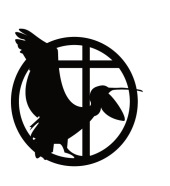 Nombre    y   Apellidos:Curso  realizado:Nombre    y   Apellidos:Curso  realizado:Nombre    y   Apellidos:Curso  realizado:Nombre    y   Apellidos:Curso  realizado:Nombre    y   Apellidos:Curso  realizado:Email   padre:  Teléfonos padre:Teléfonos padre:Nombre PadreNombre PadreEmail  madreTeléfonos madre:Teléfonos madre:Nombre madreNombre madreColegio:Colegio:Curso escolar 2021/2022 (clase en el cole):Curso escolar 2021/2022 (clase en el cole):Debido a la normativa legal, le rogamos marque con una cruz si está de acuerdo con la utilización del material fotográfico o de video originado durante las catequesis de este curso 2021/2022Debido a la normativa legal, le rogamos marque con una cruz si está de acuerdo con la utilización del material fotográfico o de video originado durante las catequesis de este curso 2021/2022Debido a la normativa legal, le rogamos marque con una cruz si está de acuerdo con la utilización del material fotográfico o de video originado durante las catequesis de este curso 2021/2022Debido a la normativa legal, le rogamos marque con una cruz si está de acuerdo con la utilización del material fotográfico o de video originado durante las catequesis de este curso 2021/2022Debido a la normativa legal, le rogamos marque con una cruz si está de acuerdo con la utilización del material fotográfico o de video originado durante las catequesis de este curso 2021/2022Parroquia Santo Cristo de la Misericordia.NoSi, estoy de acuerdo